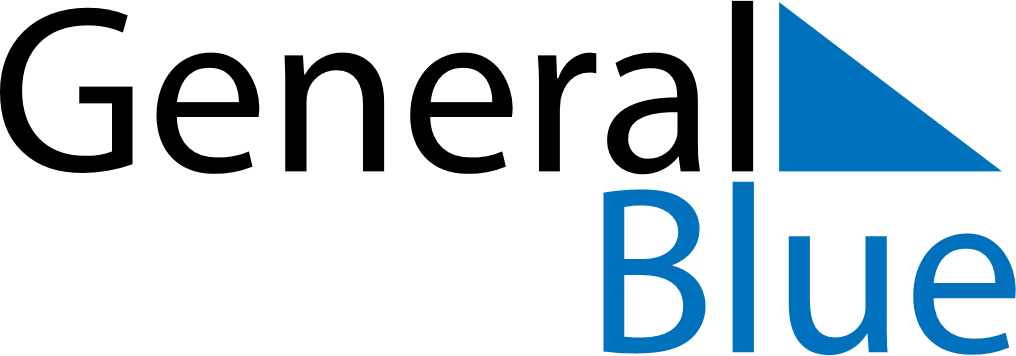 January 1843January 1843January 1843January 1843January 1843SundayMondayTuesdayWednesdayThursdayFridaySaturday12345678910111213141516171819202122232425262728293031